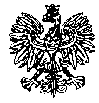 KOMENDA WOJEWÓDZKA POLICJIz siedzibą w RadomiuSekcja Zamówień Publicznych	ul. 11 Listopada 37/59, 26-600 Radomtel. 47 701 3103 		tel. 47 701 2263								  Radom, dnia 13.03.2024 r.L. dz. ZP – 682/24 				Egz. poj.RTJ. 67/23WykonawcyInformacja o wyborze najkorzystniejszej oferty na zadanie 1, 2, 3, 5, 6, 7, 8 i 9 Dotyczy: postępowania o udzielenie zamówienia publicznego ogłoszonego na dostawy w trybie przetargu nieograniczonego na podstawie art. 132 ustawy Pzp w przedmiocie zamówienia: „Zakup wraz dostarczeniem materiałów eksploatacyjnych oraz akcesoriów do urządzeń drukujących dla potrzeb jednostek Policji w garnizonie mazowieckim” Nr sprawy 52/23Zamawiający – Komenda Wojewódzka Policji z siedzibą w Radomiu, działając na podstawie art. 253 ust. 2 ustawy z dnia 11 września 2019 r. Prawo zamówień publicznych (Dz. U. z 2023 r., poz. 1605 z późn. zm.) informuje, o dokonaniu wyboru najkorzystniejszej oferty w przedmiotowym postępowaniu dla: Zadanie nr 1 – Zakup wraz z dostarczeniem materiałów eksploatacyjnych oraz akcesoriów do urządzeń drukujących dla potrzeb jednostek Policji w garnizonie mazowieckim – dla urządzeń „BROTHER”Oferta oznaczona nr 5 złożona na zadanie nr 1 przez wykonawcę World Trade Technology Polska Sp. z o.o. Janowice 387, 32-020 Wieliczka uzyskała łączną punktację 100,00 punktów, w tym: w kryterium I cena – 60,00 pkt. – 41.360,93 zł;w kryterium II termin wymiany wadliwego produktu na wolny od wad – 20,00 pkt. – 2 dni;w kryterium III termin dostawy częściowej – 20,00 pkt. – 3 dni.UZASADNIENIE WYBORU OFERTY:Na zadanie nr 1 złożono 5 (pięć) ważnych ofert. Oferta nr 5 złożona przez wykonawcę World Trade Technology Polska Sp. z o.o. Janowice 387, 32-020 Wieliczka to najkorzystniejsza oferta, która przedstawia najkorzystniejszy stosunek jakości tj. terminu wymiany wadliwego produktu na wolny od wad oraz termin dostawy częściowej do ceny.Cena najkorzystniejszej oferty mieści się w kwocie, którą zamawiający zamierza przeznaczyć na sfinansowanie zamówienia. W związku z faktem, że oferta oznaczona nr 5 jest najkorzystniejszą ofertą złożoną na zadanie nr 1 w niniejszym postępowaniu, Zamawiający wybiera dla zadania nr 1 jako najkorzystniejszą ofertę oznaczoną nr 5 złożoną przez wykonawcę World Trade Technology Polska Sp. z o.o. Janowice 387, 32-020 Wieliczka.Zadanie nr 2 – Zakup wraz z dostarczeniem materiałów eksploatacyjnych oraz akcesoriów do urządzeń drukujących dla potrzeb jednostek Policji w garnizonie mazowieckim – dla urządzeń „CANON, DNP, ZEBRA”Oferta oznaczona nr 5 złożona na zadanie nr 2 przez wykonawcę World Trade Technology Polska Sp. z o.o. Janowice 387, 32-020 Wieliczka uzyskała łączną punktację 100,00 punktów, w tym: w kryterium I cena – 60,00 pkt. – 21.287,30 zł;w kryterium II termin wymiany wadliwego produktu na wolny od wad – 20,00 pkt. – 2 dni;w kryterium III termin dostawy częściowej – 20,00 pkt. – 3 dni.UZASADNIENIE WYBORU OFERTY:Na zadanie nr 2 złożono 4 (cztery) ważne oferty. Oferta nr 5 złożona przez wykonawcę World Trade Technology Polska Sp. z o.o. Janowice 387, 32-020 Wieliczka to najkorzystniejsza oferta, która przedstawia najkorzystniejszy stosunek jakości tj. terminu wymiany wadliwego produktu na wolny od wad oraz termin dostawy częściowej do ceny.Cena najkorzystniejszej oferty mieści się w kwocie, którą zamawiający zamierza przeznaczyć na sfinansowanie zamówienia. W związku z faktem, że oferta oznaczona nr 5 jest najkorzystniejszą ofertą złożoną na zadanie nr 2 w niniejszym postępowaniu, Zamawiający wybiera dla zadania nr 2 jako najkorzystniejszą ofertę oznaczoną nr 5 złożoną przez wykonawcę World Trade Technology Polska Sp. z o.o. Janowice 387, 32-020 Wieliczka.Zadanie nr 3 – Zakup wraz z dostarczeniem materiałów eksploatacyjnych oraz akcesoriów do urządzeń drukujących dla potrzeb jednostek Policji w garnizonie mazowieckim – dla urządzeń „EPSON”Oferta oznaczona nr 2 złożona na zadanie nr 3 przez wykonawcę BILT POLSKA S.C. Marek Chmielewski, Albert Nowocin, Wioletta Sikora ul. Mariacka 5/7 lok. 2 i 3, 26-600 Radom uzyskała łączną punktację 100,00 punktów, w tym: w kryterium I cena – 60,00 pkt. – 5.245,95 zł;w kryterium II termin wymiany wadliwego produktu na wolny od wad – 20,00 pkt. – 2 dni;w kryterium III termin dostawy częściowej – 20,00 pkt. – 3 dni.UZASADNIENIE WYBORU OFERTY:Na zadanie nr 3 złożono 2 (dwie) ważne oferty. Oferta nr 2 złożona przez wykonawcę BILT POLSKA S.C. Marek Chmielewski, Albert Nowocin, Wioletta Sikora ul. Mariacka 5/7 lok. 2 i 3, 
26-600 Radom to najkorzystniejsza oferta, która przedstawia najkorzystniejszy stosunek jakości tj. terminu wymiany wadliwego produktu na wolny od wad oraz termin dostawy częściowej do ceny.Cena najkorzystniejszej oferty mieści się w kwocie, którą zamawiający zamierza przeznaczyć na sfinansowanie zamówienia. W związku z faktem, że oferta oznaczona nr 2 jest najkorzystniejszą ofertą złożoną na zadanie nr 3 w niniejszym postępowaniu, Zamawiający wybiera dla zadania nr 3 jako najkorzystniejszą ofertę oznaczoną nr 2 złożoną przez wykonawcę BILT POLSKA S.C. Marek Chmielewski, Albert Nowocin, Wioletta Sikora ul. Mariacka 5/7 lok. 2 i 3, 26-600 Radom.Zadanie nr 5 – Zakup wraz z dostarczeniem materiałów eksploatacyjnych oraz akcesoriów do urządzeń drukujących dla potrzeb jednostek Policji w garnizonie mazowieckim – dla urządzeń „KONICA MINOLTA, DEVELOP INEO”Oferta oznaczona nr 5 złożona na zadanie nr 5 przez wykonawcę World Trade Technology Polska Sp. z o.o. Janowice 387, 32-020 Wieliczka uzyskała łączną punktację 100,00 punktów, w tym: w kryterium I cena – 60,00 pkt. – 26.690,85 zł;w kryterium II termin wymiany wadliwego produktu na wolny od wad – 20,00 pkt. – 2 dni;w kryterium III termin dostawy częściowej – 20,00 pkt. – 3 dni.UZASADNIENIE WYBORU OFERTY:Na zadanie nr 5 złożono 4 (cztery) ważne oferty. Oferta nr 5 złożona przez wykonawcę World Trade Technology Polska Sp. z o.o. Janowice 387, 32-020 Wieliczka to najkorzystniejsza oferta, która przedstawia najkorzystniejszy stosunek jakości tj. terminu wymiany wadliwego produktu na wolny od wad oraz termin dostawy częściowej do ceny.Cena najkorzystniejszej oferty mieści się w kwocie, którą zamawiający zamierza przeznaczyć na sfinansowanie zamówienia. W związku z faktem, że oferta oznaczona nr 5 jest najkorzystniejszą ofertą złożoną na zadanie nr 5 w niniejszym postępowaniu, Zamawiający wybiera dla zadania nr 5 jako najkorzystniejszą ofertę oznaczoną nr 5 złożoną przez wykonawcę World Trade Technology Polska Sp. z o.o. Janowice 387, 32-020 Wieliczka.Zadanie nr 6 – Zakup wraz z dostarczeniem materiałów eksploatacyjnych oraz akcesoriów do urządzeń drukujących dla potrzeb jednostek Policji w garnizonie mazowieckim – dla urządzeń „LEXMARK”Oferta oznaczona nr 3 złożona na zadanie nr 6 przez wykonawcę P.W. MULTIKOM Adam Papierski ul. Fabryczna 15, 85-741 Bydgoszcz uzyskała łączną punktację 100,00 punktów, w tym: w kryterium I cena – 60,00 pkt. – 135.521,40 zł;w kryterium II termin wymiany wadliwego produktu na wolny od wad – 20,00 pkt. – 2 dni;w kryterium III termin dostawy częściowej – 20,00 pkt. – 3 dni.UZASADNIENIE WYBORU OFERTY:Na zadanie nr 6 złożono 5 (pięć) ważnych ofert. Oferta nr 3 złożona przez wykonawcę P.W. MULTIKOM Adam Papierski ul. Fabryczna 15, 85-741 Bydgoszcz to najkorzystniejsza oferta, która przedstawia najkorzystniejszy stosunek jakości tj. terminu wymiany wadliwego produktu na wolny od wad oraz termin dostawy częściowej do ceny.Cena najkorzystniejszej oferty mieści się w kwocie, którą zamawiający zamierza przeznaczyć na sfinansowanie zamówienia. W związku z faktem, że oferta oznaczona nr 3 jest najkorzystniejszą ofertą złożoną na zadanie nr 6 w niniejszym postępowaniu, Zamawiający wybiera dla zadania nr 6 jako najkorzystniejszą ofertę oznaczoną nr 3 złożoną przez wykonawcę P.W. MULTIKOM Adam Papierski ul. Fabryczna 15, 85-741 Bydgoszcz.Zadanie nr 7 – Zakup wraz z dostarczeniem materiałów eksploatacyjnych oraz akcesoriów do urządzeń drukujących dla potrzeb jednostek Policji w garnizonie mazowieckim – dla urządzeń „OKI”Oferta oznaczona nr 5 złożona na zadanie nr 7 przez wykonawcę World Trade Technology Polska Sp. z o.o. Janowice 387, 32-020 Wieliczka uzyskała łączną punktację 100,00 punktów, w tym: w kryterium I cena – 60,00 pkt. – 77.481,03 zł;w kryterium II termin wymiany wadliwego produktu na wolny od wad – 20,00 pkt. – 2 dni;w kryterium III termin dostawy częściowej – 20,00 pkt. – 3 dni.UZASADNIENIE WYBORU OFERTY:Na zadanie nr 7 złożono 5 (pięć) ważnych ofert. Oferta nr 5 złożona przez wykonawcę World Trade Technology Polska Sp. z o.o. Janowice 387, 32-020 Wieliczka to najkorzystniejsza oferta, która przedstawia najkorzystniejszy stosunek jakości tj. terminu wymiany wadliwego produktu na wolny od wad oraz termin dostawy częściowej do ceny.Cena najkorzystniejszej oferty mieści się w kwocie, którą zamawiający zamierza przeznaczyć na sfinansowanie zamówienia. W związku z faktem, że oferta oznaczona nr 5 jest najkorzystniejszą ofertą złożoną na zadanie nr 7 w niniejszym postępowaniu, Zamawiający wybiera dla zadania nr 7 jako najkorzystniejszą ofertę oznaczoną nr 5 złożoną przez wykonawcę World Trade Technology Polska Sp. z o.o. Janowice 387, 32-020 Wieliczka.Zadanie nr 8 – Zakup wraz z dostarczeniem materiałów eksploatacyjnych oraz akcesoriów do urządzeń drukujących dla potrzeb jednostek Policji w garnizonie mazowieckim – dla urządzeń „XEROX”Oferta oznaczona nr 5 złożona na zadanie nr 8 przez wykonawcę World Trade Technology Polska Sp. z o.o. Janowice 387, 32-020 Wieliczka uzyskała łączną punktację 100,00 punktów, w tym: w kryterium I cena – 60,00 pkt. – 27.981,15 zł;w kryterium II termin wymiany wadliwego produktu na wolny od wad – 20,00 pkt. – 2 dni;w kryterium III termin dostawy częściowej – 20,00 pkt. – 3 dni.UZASADNIENIE WYBORU OFERTY:Na zadanie nr 8 złożono 6 (sześć) ważnych ofert. Oferta nr 5 złożona przez wykonawcę World Trade Technology Polska Sp. z o.o. Janowice 387, 32-020 Wieliczka to najkorzystniejsza oferta, która przedstawia najkorzystniejszy stosunek jakości tj. terminu wymiany wadliwego produktu na wolny od wad oraz termin dostawy częściowej do ceny.Cena najkorzystniejszej oferty mieści się w kwocie, którą zamawiający zamierza przeznaczyć na sfinansowanie zamówienia. W związku z faktem, że oferta oznaczona nr 5 jest najkorzystniejszą ofertą złożoną na zadanie nr 8 w niniejszym postępowaniu, Zamawiający wybiera dla zadania nr 8 jako najkorzystniejszą ofertę oznaczoną nr 5 złożoną przez wykonawcę World Trade Technology Polska Sp. z o.o. Janowice 387, 32-020 Wieliczka.Zadanie nr 9 – Zakup wraz z dostarczeniem materiałów eksploatacyjnych oraz akcesoriów do urządzeń drukujących dla potrzeb jednostek Policji w garnizonie mazowieckim – dla urządzeń „KYOCERA, RICOH, SAMSUNG, SHARP, PANTUM”Oferta oznaczona nr 3 złożona na zadanie nr 9 przez wykonawcę P.W. MULTIKOM Adam Papierski ul. Fabryczna 15, 85-741 Bydgoszcz uzyskała łączną punktację 100,00 punktów, w tym: w kryterium I cena – 60,00 pkt. – 43.657,62 zł;w kryterium II termin wymiany wadliwego produktu na wolny od wad – 20,00 pkt. – 2 dni;w kryterium III termin dostawy częściowej – 20,00 pkt. – 3 dni.UZASADNIENIE WYBORU OFERTY:Na zadanie nr 9 złożono 5 (pięć) ważnych ofert. Oferta nr 3 złożona przez wykonawcę P.W. MULTIKOM Adam Papierski ul. Fabryczna 15, 85-741 Bydgoszcz to najkorzystniejsza oferta, która przedstawia najkorzystniejszy stosunek jakości tj. terminu wymiany wadliwego produktu na wolny od wad oraz termin dostawy częściowej do ceny.Cena najkorzystniejszej oferty mieści się w kwocie, którą zamawiający zamierza przeznaczyć na sfinansowanie zamówienia. W związku z faktem, że oferta oznaczona nr 3 jest najkorzystniejszą ofertą złożoną na zadanie nr 9 w niniejszym postępowaniu, Zamawiający wybiera dla zadania nr 9 jako najkorzystniejszą ofertę oznaczoną nr 3 złożoną przez wykonawcę P.W. MULTIKOM Adam Papierski ul. Fabryczna 15, 85-741 Bydgoszcz.WYKAZ  ZŁOŻONYCH  I  OTWARTYCH  OFERTZamawiający przed otwarciem ofert udostępnił na stronie internetowej prowadzonego postępowania: https://platformazakupowa.pl/pn/kwp_radom informację o kwocie, jaką zamierza przeznaczyć na sfinansowanie zamówienia.Zamawiający na realizację przedmiotu zamówienia przeznaczył kwotę brutto 1.279.919,85 zł z podziałem na zadania:Zadanie Nr 1 – brutto: 78.944,33 zł; Zadanie Nr 2 – brutto: 32.377,75 zł; Zadanie Nr 3 – brutto: 5.579,35 zł; Zadanie Nr 4 – brutto: 634.717,18 zł;Zadanie Nr 5 – brutto: 46.452,16 zł; Zadanie Nr 6 – brutto: 180.890,23 zł; Zadanie Nr 7 – brutto: 165.230,50 zł; Zadanie Nr 8 – brutto: 50.624,50 zł; Zadanie Nr 9 – brutto: 85.103,85 zł.W wyznaczonym przez Zamawiającego terminie tj. do dnia 17.01.2024 r., do godziny 11:00 – wpłynęło 7 ofert w przedmiotowym postępowaniu prowadzonym za pośrednictwem platformazakupowa.pl pod adresem: https://platformazakupowa.pl/pn/kwp_radom (ID 859347)WYLICZENIE I PRZYZNANIE OFERTOM PUNKTACJIOferty zostały ocenione przez Zamawiającego w oparciu o następujące kryteria i ich znaczenie:Kryterium I - cena „C” - 60 %Kryterium II - termin wymiany wadliwego produktu na wolny od wad „J” - 20 %Kryterium III - termin dostawy częściowej „T”- 20 %Przy dokonywaniu oceny Zamawiający posłużył się następującymi wzorami:kryterium - cena „C”: gdzie:C - wartość punktowa ocenianej oferty dla kryterium „Cena”,CN - najniższa cena ofertowa (brutto) badanego zadania spośród wszystkich ofert podlegających ocenie,CO - cena oferty ocenianej (brutto).kryterium – termin wymiany wadliwego produktu na wolny od wad „J”Wykonawca zobowiązany był w tym celu w druku cennika ofertowego w kryterium <Termin wymiany wadliwego produktu na wolny od wad> - dokonać odpowiedniego polu wyboru w miejscu do tego przeznaczonym zaznaczając w liczbie całkowitej pełne dni robocze w jakim zobowiązuje się wymienić wadliwy produkt na wolny od wad licząc od dnia następnego po dniu uznania/zasadnej reklamacji, jednak nie dłużej niż 4 dni robocze. W przypadku podstawy stwierdzenia wad/y lub nieprawidłowości w partii towaru czy pojedynczego produktu podczas jego eksploatacji objętej zamówieniem Zamawiający złoży stosowną reklamację do Wykonawcy, który zobowiązany jest udzielić na nią odpowiedzi w ciągu 2 dni roboczych od jej otrzymania w godzinach pracy Zamawiającego, a po bezskutecznym upływie tego terminu reklamacja uważana będzie za uznaną w całości, zgodnie z żądaniem Zamawiającego.Uwaga: W przypadku, kiedy Wykonawca nie zaznaczył żadnego z kwadratów lub zaznaczył więcej niż jeden kwadrat w kryterium „Termin wymiany wadliwego produktu na wolny od wad” w deklaracji w treści cennika ofertowego, stanowiącego Załącznik nr 5.1-5.9 do SWZ, Zamawiający przyjął, że Wykonawca dokona wymiany wadliwego produktu na wolny od wad w terminie do 4 dni roboczych od uznania/ zasadnej reklamacji o wadliwym produkcie (w godzinach pracy Zamawiającego), a oferta Wykonawcy w kryterium tym otrzymała 0 pkt.kryterium - termin dostawy częściowej „T”Wykonawca zobowiązany był w tym celu wypełnić druk cennika ofertowego - odpowiednio wpisując do znajdującego się pod tabelą oświadczenia z miejscem przeznaczonym do wpisania <Terminu dostawy częściowej> deklarowanego w liczbie dni kalendarzowych w jakim Wykonawca zobowiązuje się dostarczyć przedmiot zamówienia licząc od dnia następnego po dniu otrzymania pisemnego zamówienia (zapotrzebowania), jednak nie dłużej niż 8 dni kalendarzowych.Kryteria wyboru ofert:oferta zawierająca 8 dni kalendarzowych deklarowanego „Terminu dostawy częściowej” – 0 punktów,oferta zawierająca od 6 do 7 dni kalendarzowych deklarowanego „Terminu dostawy częściowej” – 5 punktów,oferta zawierająca od 4 do 5 dni kalendarzowych deklarowanego „Terminu dostawy częściowej” – 10 punktów,oferta zawierająca od 1 do 3 dni kalendarzowych deklarowanego „Terminu dostawy częściowej” – 20 punktów. 	Maksymalny termin dostawy częściowej wynosi 8 dni kalendarzowych.W przypadku gdy Wykonawca zadeklarował „Termin dostawy częściowej” dłuższy niż 8 dni kalendarzowych oferta Wykonawcy podlegała odrzuceniu.Zamawiający wymagał podania „Terminu dostawy częściowej” w pełnych dniach (liczbie całkowitej).Uwaga: W przypadku, kiedy Wykonawca nie wpisał w kryterium „termin dostawy częściowej” w deklaracji w treści cennika ofertowego, stanowiącego Załącznik nr 5.1-5.9 do SWZ, Zamawiający przyjął, że Wykonawca dokona dostawy częściowej w terminie do 8 dni kalendarzowych licząc od dnia następnego po dniu otrzymaniu pisemnego zamówienia (zapotrzebowania), a oferta Wykonawcy w kryterium tym otrzymała 0 pkt.Łączna ilość punktów ocenianej oferty (łączna punktacja) – uzyskana w ten sposób wartość punktowa zostanie wykorzystana do wzoru łącznej wartości punktów ocenianej oferty.Łączna ilość punktów ocenianej oferty (ocena końcowa)gdzie:W - ocena końcowa,C - punkty za cenę,J - punkty za Termin wymiany wadliwego produktu na wolny od wadT - punkty za termin dostawy częściowejWyliczenie punktacji i ranking ofert:Z poważaniemKierownikSekcji Zamówień PublicznychKWP zs. w Radomiu/-/ Justyna KowalskaWyk. w 1 egz.Opr. Monika JędrysInformację o wyborze najkorzystniejszej oferty na zadanie 1, 2, 3, 5, 6, 7, 8 i 9 udostępniono na stronie internetowej prowadzonego postępowania pod adresem: https://platformazakupowa.pl/pn/kwp_radom w dniu 13.03.2024 r.Numer ofertyNazwa albo imię i nazwisko oraz siedziba lub miejsce prowadzonej działalności gospodarczej albo miejsce zamieszkania wykonawców, których oferty zostały otwarteCeny zawarte w ofertach   
(brutto w zł.)1COPY.NET.PL Piotr Sójkaul. Łączyny 402-820 WarszawaNIP: 5260017218Zadanie nr 4 – 565.079,222BILT POLSKA S.C. Marek Chmielewski, Albert Nowocin, Wioletta Sikoraul. Mariacka 5/7 lok. 2 i 326-600 RadomNIP: 9482593700Zadanie nr 1 – 47.844,54Zadanie nr 2 – 27.705,75Zadanie nr 3 – 5.245,95Zadanie nr 5 – 38.781,90Zadanie nr 6 – 179.240,52Zadanie nr 7 – 112.679,07Zadanie nr 8 – 35.928,30Zadanie nr 9 – 100.564,803P.W. MULTIKOM Adam Papierskiul. Fabryczna 1585-741 BydgoszczNIP: 5541037572Zadanie nr 1 – 50.539,47Zadanie nr 2 – 28.954,20Zadanie nr 4 – 655.870,44Zadanie nr 5 – 34.304,70Zadanie nr 6 – 135.521,40Zadanie nr 7 – 92.865,00Zadanie nr 8 – 35.029,17Zadanie nr 9 – 43.657,624ZUMAR Zbigniew Grzywińskiul. Pinokia 883-110 TczewNIP: 5791862277Zadanie nr 1 – 45.952,80Zadanie nr 4 – 439.392,90Zadanie nr 5 – 29.107,95Zadanie nr 6 – 141.204,00Zadanie nr 7 – 94.125,75Zadanie nr 8 – 34.194,00Zadanie nr 9 – 50.325,455World Trade Technology Polska Sp. z o.o.Janowice 38732-020 WieliczkaNIP: 6751369921Zadanie nr 1 – 41.360,93Zadanie nr 2 – 21.287,30Zadanie nr 3 – 47.909,73Zadanie nr 5 – 26.690,85Zadanie nr 6 – 150.720,16po poprawce rachunkowej 150.720,40Zadanie nr 7 – 77.481,03Zadanie nr 8 – 27.981,15Zadanie nr 9 – 45.859,746KOMAX 9 Sp. z o.o.ul. Przemysłowa 210-418 OlsztynNIP: 7391573151Zadanie nr 1 – 96.796,00Zadanie nr 4 – 724.129,00 Zadanie nr 6 – 194.561,00Zadanie nr 7 – 185.930,00Zadanie nr 8 – 47.519,007PRAXIS ŁÓDŹ Pilecka i Petlak Spółka Jawnaul. Przędzalniana 3590-035 ŁódźNIP: 7251020624Zadanie nr 1 – 49.942,92Zadanie nr 2 – 24.976,38Zadanie nr 3 – 7.490,58Zadanie nr 4 – 437.839,41Zadanie nr 5 – 33.950,46Zadanie nr 6 – 138.800,58Zadanie nr 7 – 89.111,04Zadanie nr 8 – 34.902,48Zadanie nr 9 – 56.035,11Termin wymiany wadliwego produktu na wolny od wad – „J”Max. liczba punktówZamawiający w przedmiotowym kryterium ocenił i przyzna punkty za zadeklarowany przez Wykonawcę Termin wymiany wadliwego produktu na wolny od wad w ramach zgłoszonych reklamacji od uznanej /zasadnej reklamacji o wadliwym produkcie. Zamawiający wymagał, aby Wykonawca wymienił zareklamowany produkt w terminie maksymalnie 4 dni roboczych (tj. od poniedziałku do piątku, za wyjątkiem dni ustawowo wolnych od pracy) licząc od dnia następnego po dniu uznania/zasadnej reklamacji. Jeżeli Wykonawca zaoferował w swojej ofercie dłuższy termin wymiany wadliwego produktu niż 4 dni robocze licząc od dnia następnego po dniu uznania/zasadnej reklamacji to jego oferta została odrzucona jako niezgodna z wymaganiami niniejszej SWZ.Wykonawca otrzymał 20 pkt – w przypadku zadeklarowania wymiany wadliwego produktu na wolny od wad w terminie do 2 dni roboczych od uznanej /zasadnej reklamacji o wadliwym produkcie (w godzinach pracy Zamawiającego tj. 7.30 ÷15.30);Wykonawca otrzymał 10 pkt – w przypadku zadeklarowania wymiany wadliwego produktu na wolny od wad w terminie do 3 dni roboczych od uznanej /zasadnej reklamacji o wadliwym produkcie (w godzinach pracy Zamawiającego tj. 7.30 ÷15.30);Wykonawca otrzymał 0 pkt – w przypadku zadeklarowania wymiany wadliwego produktu na wolny od wad w terminie do 4 dni roboczych od uznanej /zasadnej reklamacji o wadliwym produkcie (w godzinach pracy Zamawiającego tj. 7.30 ÷15.30)20W = C +J +TNumer zadaniaŚrodki zamawiającego przeznaczone na sfinansowanie zamówienia (brutto w zł.)Numer ofertyI kryterium - cena oferty(brutto w zł)Liczba punktów za: I kryterium Cena „C”II kryterium – Termin wymiany wadliwego produktu na wolny od wad „J” (w dniach)Liczba punktów za: II kryterium termin wymiany wadliwego produktu na wolny od wad „J”III kryterium – termin dostawy częściowej „T” (w dniach)Liczba punktów za: III kryterium termin dostawy częściowej „T”Razem przyznana punktacjaW = C +J +TPozycja w rankingu178.944,33247.844,5451,87220,00320,0091,872178.944,33350.539,4749,10220,00320,0089,104178.944,33541.360,9360,00220,00320,00100,001178.944,33696.796,0025,64220,00320,0065,645178.944,33749.942,9249,69220,00320,0089,693232.377,75227.705,7546,10220,00320,0086,103232.377,75328.954,2044,11220,00320,0084,114232.377,75521.287,3060,00220,00320,00100,001232.377,75724.976,3851,14220,00320,0091,14235.579,3525.245,9560,00220,00320,00100,00135.579,3577.490,5842,02220,00320,0082,0224634.717,183655.870,4460,00220,00320,00100,0014634.717,186724.129,0054,34220,00320,0094,342537.765,98238.781,9041,29220,00320,0081,294537.765,98334.304,7046,68220,00320,0086,683537.765,98526.690,8560,00220,00320,00100,001537.765,98733.950,4647,17220,00320,0087,1726180.890,232179.240,5245,37220,00320,0085,3746180.890,233135.521,4060,00220,00320,00100,0016180.890,235150.720,4053,95220,00320,0093,9536180.890,236194.561,0041,79220,00320,0081,7956180.890,237138.800,5858,58220,00320,0098,5827165.230,502112.679,0741,26220,00320,0081,2647165.230,50392.865,0050,06220,00320,0090,0637165.230,50577.481,0360,00220,00320,00100,0017165.230,506185.930,0025,00220,00320,0065,0057165.230,50789.111,0452,17220,00320,0092,172850.624,50235.928,3046,73220,00320,0086,735850.624,50335.029,1747,93220,00320,0087,934850.624,50434.194,0049,10220,00120,0089,102850.624,50527.981,1560,00220,00320,00100,001850.624,50647.519,0035,33220,00320,0075,336850.624,50734.902,4848,10220,00320,0088,103985.103,852100.564,8026,05220,00320,0066,055985.103,85343.657,6260,00220,00320,00100,001985.103,85450.325,4552,05220,00120,0092,053985.103,85545.859,7457,12220,00320,0097,122985.103,85756.035,1146,75220,00320,0086,754